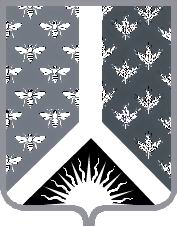 СОВЕТ НАРОДНЫХ ДЕПУТАТОВ НОВОКУЗНЕЦКОГО МУНИЦИПАЛЬНОГО РАЙОНАР Е Ш Е Н И Е от 3 декабря 2013 года № 8-МНПАО награждении Почетным знаком «За заслуги перед районом»Принято Советом народных депутатовНовокузнецкого муниципального района3 декабря 2013 года1. Наградить Почетным знаком «За заслуги перед районом»: Горбатенко Виктора Ивановича – водителя муниципального унитарного предприятия «Кадастровый центр Новокузнецкого района»;Лемешко Зинаиду Ивановну – главного бухгалтера муниципального унитарного предприятия «Кадастровый центр Новокузнецкого района»;Макарову Ирину Михайловну – главного специалиста отдела землепользования физических лиц и камеральной обработки муниципального унитарного предприятия «Кадастровый центр Новокузнецкого района».2. Настоящее Решение вступает в силу после его официального опубликования.Председатель Совета народных депутатов Новокузнецкого муниципального района                                                                      О. Г. Шестопалова                                                                   И. о. главы Новокузнецкого муниципального района                                                                      Е. А. Манузин